     ISTITUTO COMPRENSIVO STATALE        
“Scipione Lapi”
Apecchio - Piobbico - Serravalle di Carda
Via S. Francesco 5-  61042 APECCHIO (PU)Tel. 0722/ 989014 Fax :0722/989013  E. Mail: psic808002@istruzione.itCod.Fis : 82005550411ALLEGATO B: GRIGLIA DI VALUTAZIONE GENERICA DEI TITOLI PER ESPERTI PROGETTISTI ESTERNIALLEGATO B: GRIGLIA DI VALUTAZIONE GENERICA DEI TITOLI PER ESPERTI PROGETTISTI ESTERNIALLEGATO B: GRIGLIA DI VALUTAZIONE GENERICA DEI TITOLI PER ESPERTI PROGETTISTI ESTERNIALLEGATO B: GRIGLIA DI VALUTAZIONE GENERICA DEI TITOLI PER ESPERTI PROGETTISTI ESTERNIALLEGATO B: GRIGLIA DI VALUTAZIONE GENERICA DEI TITOLI PER ESPERTI PROGETTISTI ESTERNIALLEGATO B: GRIGLIA DI VALUTAZIONE GENERICA DEI TITOLI PER ESPERTI PROGETTISTI ESTERNIRequisiti di ammissione: Come riportato all’art. 8 dell’avviso di selezioneRequisiti di ammissione: Come riportato all’art. 8 dell’avviso di selezioneRequisiti di ammissione: Come riportato all’art. 8 dell’avviso di selezionen. riferimento del curriculumda compilare a cura del candidatoda compilare a cura della commissioneISTRUZIONE, FORMAZIONE nello specifico settore in cui si concorre ISTRUZIONE, FORMAZIONE nello specifico settore in cui si concorre ISTRUZIONE, FORMAZIONE nello specifico settore in cui si concorre A1. Laurea attinente alla selezione come da requisito di ammissione(vecchio ordinamento o magistrale)PUNTIA1. Laurea attinente alla selezione come da requisito di ammissione(vecchio ordinamento o magistrale)110 e lodeA1. Laurea attinente alla selezione come da requisito di ammissione(vecchio ordinamento o magistrale)100 - 110A1. Laurea attinente alla selezione come da requisito di ammissione(vecchio ordinamento o magistrale)< 100A2. Laurea attinente alla selezione (informatica) (triennale, in alternativa al punto A1)A3. Diploma attinente alla selezione(in alternativa ai punti A1 e A2)LE CERTIFICAZIONI OTTENUTE  nello specifico settore in cui si concorre		LE CERTIFICAZIONI OTTENUTE  nello specifico settore in cui si concorre		LE CERTIFICAZIONI OTTENUTE  nello specifico settore in cui si concorre		B1. Certificazione CISCO CCNA ante 2020B1. Certificazione CISCO CCNA 2021 o equivalente B2. Certificazione CISCO CCNP Routing e Switching o equivalente (in alternativa al punto B1B3. Certificazione CISCO EXPERT LEVEL o equivalente (in alternativa ai punti B1 e B2)B4. Competenze linguistiche certificate livello C1		B5. Competenze linguistiche certificate livello B2 (in alternativa a C1)LE ESPERIENZE Nello specifico settore in cui si concorreLE ESPERIENZE Nello specifico settore in cui si concorreLE ESPERIENZE Nello specifico settore in cui si concorreC1. Esperienze di docenza o collaborazione con Università (min. 20 ore) inerenti alla progettazione delle retiMax 5C2. Esperienze di docenza (min. 20 ore) nei progetti finanziati dal fondo sociale europeo (PON – POR) inerenti alla progettazione delle retiMax 5 C3. Altri incarichi di progettista in progetti finanziati dal fondo sociale europeo (FESR) (Solo per esperta progettista FESR)Max 5 C4. Competenze specifiche dell' argomento (documentate attraverso esperienze lavorative professionali)Max 5 C12. Conoscenze specifiche dell' argomento (documentate attraverso pubblicazioni)Max. 5TOTALE PUNTI                                                     TOTALE PUNTI                                                     TOTALE PUNTI                                                     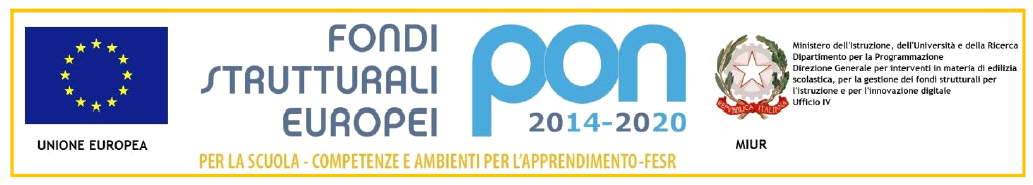 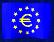 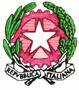 